Управління культури, національностей, релігій та охорони об’єктів культурної спадщини облдержадміністрації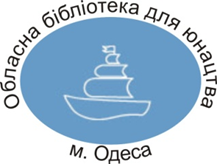 Одеська обласна бібліотека для юнацтваім. В. В. Маяковського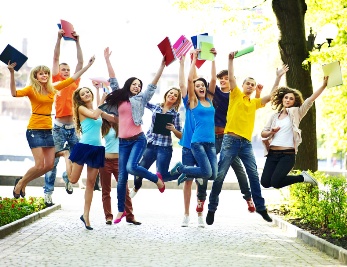 Щоб молодь прийшла в бібліотекуОдеса – 2018Читайте! Нехай не буде жодного дня, коли б ви не прочитали хоча б однієї сторінки з нової книги. (К. Г. Паустовський).Питання «Як залучити читача в бібліотеку?» гостро стояло перед бібліотечною спільнотою 30, 20 і 10 років тому. Актуальне воно і сьогодні. На стан читання, особливо дитячого та юнацького, в багатьох країнах світу вплинула інформатизація суспільства. В добу інформаційних технологій молодь віддає перевагу іншим критеріям відбору інформації: швидко, зручно, з найменшими трудовитратами. Згідно з цими критеріями інформацію простіше отримати в Інтернеті. Помітний відтік читачів серед дітей та підлітків дали зміни в загальноосвітніх стандартах. Вплинули і демографічні проблеми, особливо помітні на початку 2000-х років.Бібліотекарі не стояли осторонь змін, швидко реагували на них, шукали шляхи вирішення проблем і знаходили відповідні форми та методи роботи. Сьогодні вони будують свою роботу відповідно до потреб суспільства: розробляють і реалізовують соціально корисні програми і проекти; беруть участь в реалізації загальнорайонних і міських програм (на партнерських засадах); здійснюють інформаційне забезпечення і супровід реалізації загальнодержавних програм; надають адміністративні послуги (е-урядування, ПДГ та інші); проводять практикуми, тренінги для молоді. Значно розширились і збагатились творчі аспекти діяльності публічних бібліотек, виділяються нові перспективні напрямки в обслуговуванні користувачів та популяризації літератури, розробляються нетрадиційні види додаткових послуг, змінюється ресурсний потенціал бібліотек. З метою залучення читачів бібліотеки організовують обслуговування дітей та юнацтва через пункти видачі літератури в дошкільних та навчальних закладах, а дорослих – в закладах і установах, пунктах соціального обслуговування; створюють «бібліотеки без стін» (на вулиці, у зручному місці); урізноманітнюють форми масових заходів; застосовують інтерактивні форми; залучають волонтерів, які б допомагали у проведенні різноманітних свят, акцій; постійно вивчають запити, уподобання молодих користувачів; облаштовують території навколо будівлі бібліотеки; створюють зручний естетичний простір приміщення та окремих зон тощо. Залучається і актив бібліотеки, організовують рекламно-інформаційні акції («Як пройти в бібліотеку?», «Приведи друга в бібліотеку»), співпрацюють зі ЗМІ, реалізують програми та проекти із залучення до читання, ведуть роботу з майбутніми мамами, створюють клуби за інтересами тощо.Для оцінки роботи бібліотек показник їхньої соціальної ефективності, привабливість бібліотек серед місцевої громади є дуже важливим. Тому такі показники, як кількість обслужених користувачів, відвідуваність, у тому числі масових заходів, та видача документів постійно мають бути на контролі працівників бібліотек, аналізуватися. Серед них особливе місце займає показник відвідуваності користувачами бібліотеки. Збільшення цього показника — проблема для всіх публічних бібліотек і кожна по-своєму намагається її вирішити.Щоб привабити молодого читача, наші колеги пропонують проводити заходи з реклами та підвищення іміджу бібліотек. Перш за все це – банери, рекламні щити, віконні вітрини, виносні щити з щоденним «Меню», ай-стопери, неонова реклама над входом, листівки з рекламою бібліотеки і її послуг(роздати в громадських місцях, кинути у скриньки сусідніх будинків), запрошення молодим мамам тощо. Інші пропозиції від колег:Цікаво і незвично прикрасити приміщення бібліотеки. Оформити вхідні двері у вигляді відкритої книги.Намалювати на асфальті недалеко від бібліотеки сліди, що ведуть до бібліотеки.На відстані від бібліотеки встановити покажчик «Бібліотека там».Орендувати бібліотечний трамвай/велосипед чи самокат, який з рекламою їздитиме по місту. (Хоча б під час районних заходів). Влаштувати флешмоб на бібліотечну тему.Налагодити співпрацю «Бібліотека + McDonald's» (Піца. Суші. Вода). При кожному замовленні вручати рекламну продукцію бібліотеки, яка розташована поруч.Надрукувати закладки з анонсами заходів і вкласти їх у книги.Розсилати по електронній пошті інформацію про бібліотечні заходи.Включити бібліотеки в туристичні маршрути міста.Вручити молодим матерям при народженні дитини «Пакет майбутнього читача» з книгами, брошурами і запрошенням записатися в бібліотеку.Провести день відкритих дверей і екскурсії по бібліотеці.Подарувати кожному відвідувачу посміхайлик.Встановити в бібліотеці пуфи, місця для лежання: диван, крісло-гойдалку і т. д.Організувати бібліотечне радіо.Організувати бібліотечки в прийомних кабінетах поліклінік, лікувально-профілактичних закладах.Налагодити співпрацю з центрами (сім’ї, молоді, жінок, ветеранів тощо).Наші колеги з Ізмаїльської міської ЦБС з метою знайомства учнів ЗОШ №1 та №2 з професією «бібліотекар» та підвищенню іміджу бібліотек спільно з міським Центром зайнятості здійснили квест-подорож по бібліотеці. Учні почули багато цікавого про професію сучасного бібліотекаря, познайомилися з різними відділами та напрямками бібліотечної роботи і пограли.Бібліотекарами філії №2 цієї ж ЦБС організували круглий стіл «Що ми знаємо про професію бібліотекар». Присутні мали змогу також ознайомитися з бібліотекарами-героями творів художньої літератури та героями мелодрам, комедій, пригодницьких фільмів і навіть трилерів. Подільська міська ЦБС провела дублер-шоу «Бібліотекар на годину»: четверо бажаючих спробували себе в ролі бібліотекара.Об’єктом реклами бібліотеки є і самі бібліотекарі. Співробітників бібліотек можна переодягнути в героїв відомих літературних творів. Можна для них ввести «круту» уніформу.Слід обрати корпоративний колір (сайту, блогу, елементів одягу, сувенірної і подарункової продукції).Стереотипні уявлення у користувачів щодо традиційної бібліотеки змінюються при застосуванні нових підходів до організації бібліотечного простору. Бібліотеки запрошують активних читачів взяти участь у розробці дизайну приміщення бібліотеки. Можна навіть оголосити конкурс на кращий дизайн певної зони. У сучасній практиці можна виділити чимало інноваційних ідей щодо організації сучасного бібліотечного простору. Ось декілька порад від фахівців:Розмістити навігацію всередині бібліотеки.Зняти кліп відомого місцевого співака або групи в бібліотеці з зазначенням адреси бібліотеки.Обладнати читальний зал в стилі інтер’єру корабля, літаючої тарілки, будь-якому іншому.Оформити фасад бібліотеки, адаптувавши до особливостей мікрорайону.Влаштовувати книжково-ілюстративні виставки і вернісажі поза бібліотекою. (Можна показати частину колекції, стимулювавши перегляд іншої частини уже в бібліотеці).Організувати бібліотечні музейні і меморіальні колекції і експозиції. Це особливо актуально, якщо в зоні обслуговування бібліотеки нема нічого подібного. Можна почати з музею вулиці чи мікрорайону. Обладнати в бібліотеці автомат з видачі кави, чаю і шоколадок.Вдалим прикладом можна вважати проект філії №42 ЦБС для дітей м. Львова. Тут створено новий комфортний простір «3П: Публічний Простір Підлітка» із зонами: «Спорт-арена», «Коворкінг-студія», «ІТ-плац». Юні відвідувачі мають змогу навчатися, спілкуватися, обмінюватися ідеями, майструвати, змагатися. А в зоні «Релакс-закапелок» — усамітнитися, спокійно почитати.Ще один комплекс простору бібліотеки – «Територія інтерактивної взаємодії». Ну а для малечі – «МалюкS».Омська обласна бібліотека для дітей та юнацтва (Росія) для створення привабливого образу розробила проект «Апельсинові вікна». Бібліотека використала вікна для організації експозицій різного змісту: інформація про бібліотеку та її послуги, інформація про життя місцевої громади, фотовиставки, присвячені некомерційним партнерським організаціям та інше. У вікнах також планується експонувати творчі роботи молоді, розміщувати інформацію про читачів тощо. Так бібліотека розширює свій простір, робить крок на вулицю, назустріч своїм читачам. В останні роки бібліотеки все частіше позиціонують себе як «третє місце», тобто майданчик для навчання, самореалізації, неформального спілкування, творчості, соціальної взаємодії. Ця концепція широко обговорюється на професійних зустрічах, в Інтернеті.Тут варто згадати і одеський проект – «Самоорганізуючий учбовий простір» (СОУП) від Благодійного фонду «Вільна освіта», який дав рівні можливості дітям в освіті незалежно від місця їхнього проживання. СОУПи також дозволяють дітям і підліткам розкрити свої таланти, змістовно провести дозвілля. Нині відвідувачі бібліотек, де створені СОУПи, можуть і з книгою посидіти, і WI-FI скористатися, взяти участь у навчальних і розважальних іграх, послухати лекції тощо.У містечку Ґлоґув на заході Польщі на початку 2015 року з’явився плакат із написом «Кому потрібна бібліотека?». Це був початок проекту бібліотеки, яка вирішила провести громадські консультації з мешканцями на тему самої себе. Бібліотека планувала розбудовуватися і хотіла зробити це в контакті з місцевим населенням. І щоб стимулювати діалог, використала такий, дещо провокаційний хід. В березні 2015 року у залі бібліотеки були вивішені плакати з наклейками, на яких написані назви послуг, доступних в бібліотеці: взяти книгу, зустрічі з авторами, кіно напрокат, комп’ютерні курси, доступ до Інтернету, дискусійний клуб, спортивні заняття. Бажаючі брали участь у голосуванні за ці послуги. Поряд читачі могли записати і свої пропозиції. Вони просили більше преси, авторських зустрічей, занять з іноземних мов чи навіть йоги! Завдяки цьому бібліотека отримала інформацію про те, що від неї найбільше очікують відвідувачі.Крім того, бібліотека провела окремі консультації з учнями старших класів шкіл. В тому числі поцікавилися, як заповнити новий простір в бібліотеці. Мета завдання полягала в тому, щоб учні оздобили бібліотеку так, як би вони хотіли, щоб вона виглядала. І що ж вийшло? Учні, наприклад, запропонували «веселу коміксну кімнату» – розважальне приміщення, із зображеннями у стилі коміксу, з кавою та напоями, Wi-Fi, диванами, пуфами, журнальними столиками, телевізором. Це приміщення мало би стати місцем зустрічей, відпочинку, виконання домашнього завдання, перегляду фільмів, розмов, читання тощо.Ось таким чином, напередодні перебудови, бібліотека зробила колосальну роботу з найрізноманітнішими категоріями своїх відвідувачів, з акцентом на школярів, і завдяки цьому створила концепцію свого розвитку.Таким шляхом пішли і норвезькі бібліотекарі. Вони попросили поради у широкої аудиторії не лише бібліотекарів, а й усіх небайдужих. І ось які рекомендації із залучення молоді до бібліотеки отримано в результаті опитування:-	Надіслати вітання від бібліотеки усім, хто впродовж року не відвідує бібліотеку, із запрошенням повернутися: листівкою, sms, по е-mail.-	Створити бібліотечний простір, де молоді люди хотіли би перебувати, надаючи можливість користуватися різними джерелами інформації, а також дивитися фільми та грати в ігри.-	Регулярний діалог з молоддю в процесі перетворення бібліотеки на комфортне і привабливе для них місце.-	Проводити різноманітні заходи та події: дні ігор, обговорення тем, цікавих молоді, наприклад, присвячених спорту. Запрошувати на них представників місцевої футбольної команди або інших видів спорту. Обговорення інших тем, хобі.-	Презентації книг, присвячених захопленням молоді, з переглядом кліпів на YouTube, обговорення. По можливості за участю автора.-	Або ж занурення в різні епохи в історії музики.-	Зустрічі з популярними молодими людьми: футболістами, музикантами, продюсерами, дослідниками, лікарями і т. д.-	Реалізовувати проекти, акції для читання. -	Виділити колекцію книжок для молодіжного читання, придбати серію книг англійською мовою в кишеньковому форматі, книжки манга (різновид коміксів), книжки, що їх хочуть читати відвідувачі.-	Виходити на молодіжні групи в соціальних медіа. Створити сторінку з рекомендаціями кращих книжок для молоді у мережі Фейсбук, долучивши до неї авторів і видавців.Це може також бути молодіжний книжковий блог. Крім дописів, присвячених тій чи іншій книжці, створити список рекомендацій книжок для молоді.Залучати молодь до бібліотеки рекомендують і через Instagram. Є практика проведення різних конкурсів/розіграшів призів через соціальні мережі, як от: «напиши відгук та пошир рекомендацію кращої книжки серед ровесників» із зазначенням тегів та за кількістю поширень стань переможцем і отримай приз (або подарункові ваучери, якщо підключити до такої акції книгарню або газету).Також створювати афіші майбутніх заходів та поширювати в соціальних мережах, в т. ч. Instagram.Сучасна бібліотека може допомогти як громаді, так і окремим особам з вирішенням різних життєвих питань, надаючи їм необхідні бібліотечні послуги. Наші колеги пропонують:бібліо- і книжкова терапія як складова комплексного лікування (в лікувальних і реабілітаційних закладах);цикл майстер-класів/лекцій з різних тем;безкоштовні курси при бібліотеці;кінозали в бібліотеці;встановити стенд для малювання на ньому маркерами або балончиками; провести вихідні в бібліотеці, мистецькі заходи, благодійні заходи, ярмарки (за наявності комп’ютера – віртуальні виставки, туристичні чи музейні екскурсії);проводити різноманітні заходи (зустрічі, збори клубу за інтересами або громадського об’єднання) у комфортному приміщенні бібліотеки;організувати живі музичні концерти, художні виставки;облаштувати зони настільних ігор, видавати їх додому;проводити заняття з танців, йоги, зйомки фільмів чи будь-які інші заняття з групою однодумців.Серед найбільш поширених послуг з використанням комп’ютерних технологій, Інтернет, які надають сучасні бібліотеки України, такі:продовження терміну користування книг;замовлення книг;курси комп’ютерної грамотності (покращення навичок роботи з необхідними програмами та Інтернетом);виконання школярами та студентами домашніх завдань і творчих проектів, користування електронними підручниками;вивчення іноземних мов, переклади текстів за допомогою онлайнових словників і перекладачів, спілкування з носіями мови у дискусійних клубах;зв’язок з рідними і друзями по скайпу в інших містах та за кордоном;спілкування у соціальних мережах;правові консультації, зокрема з питань пенсій, соціального захисту, трудової міграції тощо;довідки щодо годин прийому, телефонів, адреси медичних закладів (контакти, години прийому, порядок запису, що мати з собою);послуги з працевлаштування (як знайти оголошення про вакансії, навчитися грамотно складати резюме, подавати свою кандидатуру і проходити співбесіду);замовлення квитків на літак, потяг, автобус, а також концерт у будь-якому куточку світу;проведення екскурсій (замовлення екскурсії онлайн), організація відпочинку;проведення ігор з дітьми та організація програм дитячого розвитку;покупки через Інтернет товарів, які відсутні у місцевих магазинах.Необхідно впроваджувати якомога більше сучасних послуг у бібліотеках і обов’язково інформувати про них громаду: розмістити оголошення про нові послуги у міськраді чи сільраді, лікарні, біля ринку, у магазині, написати невелику статтю до районної газети. Презентація бібліотечних послуг серед мешканців села, міста чи селища допоможе залучити нових користувачів до бібліотеки.Бібліотека має стимулювати відвідування. Наприклад, просувати талановитих і творчих користувачів: організувати виставку робіт, літературний чи сольний дебют, допомогти у виданні невеликої літературної збірочки тощо. Також можна організувати незвичайні романтичні зустрічі для закоханих у бібліотеці (книжкові побачення). Так, для Ізмаїльської ЦМБ ім. І. П. Котляревського вже стало традицією у День закоханих – 14 лютого проводити в читальному залі вечір коротких книжкових побачень.Проведення конкурсу «Кращий читач року» за номінаціями, «Бібліотечного Х-фактору «У сузір’ї юних талантів»» і т. п. також може привабити талановиту молодь.Все частіше в бібліотеках влаштовують фотосесії читаючих родин, селфі з книгою. А ще наші колеги радять:Провести іменини. Влаштувати виставку книг, присвячену історичним особистостям, які носили певне ім'я. Як варіант — день рідкісного імені.Організувати при бібліотеці інтелектуальний клуб (будь-яке об’єднання за інтересом).Надати безкоштовний Інтернет (другу годину) в якості заохочення за що-небудь.Надати можливість отримати в бібліотеці у тимчасове користування не тільки друковані, а й електронні книги і планшети.Збирати читацький пазл: за відвідування — детальку. Хто зможе зібрати повний пазл — отримає нагороду.Піар-менеджерами бібліотеки можуть бути читачі бібліотеки. В фойє бібліотеки можна розмістити стенд із назвою «Я тут читаю» або «Це моя бібліотека». На ньому розмістити фото знаменитостей, які є читачами бібліотеки. Можна оформити фотоальбом «Кращі читачі бібліотеки» або стенд «Лідери читання», провести День читача / Місяць читача (найвідданішого, найактивнішого, найстаршого, наймолодшого, найдосвідченішого і т. д.), влаштувати бенефіс читача (найуспішнішого) – «Успіх читача = успіху бібліотеки» тощо.В західних країнах, на відмінну від України, в останні роки були прийняті національні програми залучення до читання. Адже це не лише задача бібліотеки, а і педагогів, які мають навчити елементарним навичкам читання, батьків, які мають прищепити любов до читання, суспільства, яке повинно «задати моду» на читання. Бібліотеки України мають бути сучасними, впроваджувати зміни, бути креативними, вивчати і втілювати досвід вітчизняних і зарубіжних колег. Сьогодні бібліотеки вийшли на вулиці. Акції, флешмоби роблять їх видимими, значимими в очах місцевих громад. Масові заходи поза стінами бібліотеки  збільшують відвідуваність бібліотеки.Активно працюють бібліотеки і у віртуальному просторі: створюють власні сайти, ведуть блоги, сторінки у соціальних мережах, що наразі є дуже популярним способом привернути увагу якомога більшої кількості потенційних користувачів та популяризувати свою діяльність.Розширення інформаційного простору – ознака сучасної бібліотеки.Руйнуванню стереотипів образу бібліотеки як законсервованої в часі книгозбірні сприяють інноваційні форми роботи та нетрадиційний формат проведення заходів у бібліотеці. В Інтернеті дуже багато інформації щодо форм та методів залучення до читання. Наші колеги пропонують запросити зірок на авторське читання у бібліотеці, влаштувати вечірні чаювання з обговоренням прочитаних книг, провести «Бібліоніч» чи «Бібліотечні сутінки», квести, пішохідні екскурсії за сюжетами книг, покласти в книгу бібліотечний лотерейний квиток і щотижня влаштовувати розіграші, оформити в бібліотеці виставку заборонених, призабутих книг, вести колонку бібліотекаря в дитячому журналі або в регіональному виданні… Пропозицій безліч!Масові заходи у всі часи були діючою формою залучення читачів у бібліотеку: інформативні, яскраві, цікаві, емоційні. В сучасній бібліотеці є театр, малювання, музика, фізкультура. Ми хочемо, щоб якомога більше читачів були активними, виявили свої знання та здібності.Змінилася і виставкова робота бібліотек: більшість виставок стали інтерактивними. Біля них можна відповідати на запитання, роздумувати, сперечатися, дискутувати, малювати. Бібліотекарі розуміють — це потрібно, щоб стабілізувати ситуацію, щоб інтерес до читання зовсім не згас. Але дуже важливо, щоб бібліотекарі пам’ятали, що масові заходи мають носити бібліотечний характер, включати в себе рекомендацію книги і не бути формальними. Нам необхідно не лише залучити, а і втримати читача в бібліотеці, пробудити в нього інтерес до читання. Адже «Вчасно прочитана книга – це велика удача. Вона здатна змінити життя так, як не змінить його найкращий друг чи наставник» (Петро Павленко).Використані джерела:Как привлечь читателя [Електронний ресурс]. - Режим доступу: https://libraryworld.jimdo.com/%D0%BA%D0%B0%D0%BA-%D0%BF%D1%80%D0%B8%D0%B2%D0%BB%D0%B5%D1%87%D1%8C-%D1%87%D0%B8%D1%82%D0%B0%D1%82%D0%B5%D0%BB%D1%8F/ : Загол. з титулу екрану. - Мова: російська.Ко Дню Европы: как привлекается молодежь в стены библиотек в Европе [Електронний ресурс]. - Режим доступу: http://znay-ka.blogspot.com/2014/05/blog-post_17.html : Загол. з титулу екрану. - Мова: російська.Оригинальные способы привлечения читателей в библиотеки. Опыт разных стран [Електронний ресурс]. - Режим доступу: https://itisme.ru/617/blog/originalnyje-sposoby-privljechjenija-chitatjeljey-v-bibliotjeki-opyt-raznyh-stran-chast-3/ : Загол. з титулу екрану. - Мова: російська.Розвиток інтересу до книги і читання. Методичні рекомендації [Електронний ресурс]. - Режим доступу: https://www.slideshare.net/Oks123/ss-35382360 : Загол. з титулу екрану. - Мова: українська.Талалаєвська М. Нові бачення просторових рішень бібліотек (за матеріалами зарубіжних і українських інтернет-джерел) / М. Талалаєвська // Бібліотечна планета.-№1.-2018.-С.20-22.Як залучити читачів до бібліотеки і підвищити її відвідуваність? / ЦБС Солом’янського району м. Києва; уклад. Г. Іжко. – Київ, 2017. – 11 с. http://olga-solom.blogspot.com/2017/07/blog-post_32.html : Загол. з титулу екрану. - Мова: українська.Як підвищити відвідуваність бібліотеки — 100 ідей [Електронний ресурс]. - Режим доступу: http://abetka.ukrlife.org/biblio.html : Загол. з титулу екрану. - Мова: українська.Управління культури, національностей, релігій та охорони об’єктів культурної спадщини Одеської обласної державної адміністраціїОдеська обласна бібліотека для юнацтва ім. В. В. МаяковськогоНауково-методичний відділЩоб молодь прийшла в бібліотекуМетодичні порадиПідготувала: Т. М. Петелько, зав. науково-методичним відділомВідповідальний за випуск: О. А. ЧоловськаРедактор: В. В. ФоменкоКомп'ютерна верстка: Т. Г. Астаф'єваБібліотекарі шукають свої форми і методи роботи та використовують досвід колег, щоб залучити молодь до бібліотеки. Наприклад, рекламують бібліотеку та її послуги, ведуть діалог з громадою, залучають волонтерів, змінюють та розширюють бібліотечний простір: йдуть на вулицю та працюють у віртуальному просторі, розширюють бібліотечні послуги, запроваджують інтерактивні форми масової роботи. В методич- ному матеріалі дані поради та наведені приклади нових напрямків та форм роботи із залучення читачів до бібліотеки.